ИЗВЕЩЕНИЕ№21107000143 от   01.07.2021 г.о проведении запроса котировок на право заключения договора поставки регистраторов носимых «Кардиотехника -07-03/12», в качестве дооснащения к имеющемуся комплексу многосуточного мониторирования ЭКГ (по Холтеру) и АД, с выполнением  работ по монтажу и вводу в эксплуатацию, включая проведение инструктажа работников  ЧУЗ «РЖД-Медицина» г. Волхов».	Заказчик: ЧУЗ «РЖД-Медицина» г. Волхов» (далее – Учреждение).	Организует проведение конкурентного способа закупки методом запроса котировок на право заключения договора поставки регистраторов  носимых  «Кардиотехника - 07-03/12», в качестве дооснащения к имеющемуся комплексу многосуточного мониторирования ЭКГ (по Холтеру) и АД, с выполнением  работ по монтажу и вводу в эксплуатацию, включая проведение инструктажа работников.           Процедура закупки проводится в соответствии с требованиями Положения о закупке товаров, работ, услуг для нужд частных учреждений здравоохранения ОАО "РЖД", утвержденного приказом Центральной дирекции здравоохранения ОАО "РЖД" от 05 марта 2021 г. № ЦДЗ-18 (далее – Положение), размещенном на сайте учреждения: http:// www.ob-volhovstroy.ru 	Место нахождения: 187401, Ленинградская область, г. Волхов, ул. Воронежская д.1	Контактное лицо: Цепунова Юлия Сергеевна	           Тел.: 8(813-63) 6-22-27; 8(813-63) 6-28-44 (экономический отдел)           E-mail: nuz.ob.volhov@bk.ru.	Предмет договора: поставка регистраторов носимых «Кардиотехника - 07-03/12», в количестве двух штук, в качестве дооснащения к имеющемуся комплексу многосуточного мониторирования ЭКГ (по Холтеру) и АД, с выполнением  работ по монтажу и вводу в эксплуатацию, включая проведение инструктажа работников.             Участники: особенности участия в запросе котировок не предусмотрены.	Начальная (максимальная) цена договора: не должна превышать 586 000 (Пятьсот восемьдесят шесть тысяч) рублей 00 копеек, без НДС (Приложение 7.1. к котировочной документации). 	Антидемпинговые меры: антидемпинговые меры не предусмотреныОбеспечение заявки: не предусмотреноАдрес поставки товара: 174581, Новгородская область, пос. Хвойная, ул. Денисова, д. 1А. (поликлиника №2 на ст. Хвойная); 187700, Ленинградская область, г. Лодейное Поле, ул. Свердлова, д. 6 (поликлиника №3 на ст. Лодейное Поле).Работы по монтажу Товара, вводу его в эксплуатацию и инструктажу работников Покупателя осуществляется по адресу: 174581, Новгородская область, пос. Хвойная, ул. Денисова, д. 1А. (поликлиника №2 на ст. Хвойная), 187700, Ленинградская область, г. Лодейное Поле, ул. Свердлова, д. 6 (поликлиника №3 на ст. Лодейное Поле).Сроки поставки Товара: в течение не более 30 (Тридцати) календарных дней с даты подписания договора и направления заявки Покупателем посредством автоматизированной системы заказов «Электронный ордер», в соответствии с пунктом 3.1.1 Договора (Приложение №4).Срок действия Договора: Настоящий Договор вступает в силу с момента подписания его Сторонами и действует до полного исполнения ими своих обязательств по нему.Обеспечение исполнения договора: не предусмотреноСтоимость (договора) должна включать: В стоимость включены работы/услуги по  доставке Товара на склад Покупателя, его разгрузке, монтажу и вводу в эксплуатацию, проведению инструктажа работников Покупателя, а так же стоимость комплектующих и запасных частей по всем единицам Товара, транспортных расходов, которые возникнут или могут возникнуть у Поставщика в ходе исполнения договора (приложение № 4 к котировочной документации).	Требования качества: вся продукция должна иметь сертификаты качества, действующих на территории России (СанПиН, ГОСТ, ТУ).Поставляемое оборудование должно иметь  регистрационные удостоверения с приложениями и декларацией соответствияГарантийный срок: 12 (Двенадцать) месяцев  с момента подписания Сторонами акта ввода товара в эксплуатацию.Год выпуска Товара: не ранее 2020г.Срок и условия оплаты: оплата Товара производится путем перечисления денежных средств на расчетный счет Поставщика в течение 30 (Тридцати) календарных дней после принятия Товара покупателем в полном объеме, подписания Сторонами товарной накладной формы ТОРГ-12/Универсального передаточного документа (УПД), акта ввода Товара в эксплуатацию, а так же проведения инструктажа.	Место и время подачи котировочных заявок: 187401, Ленинградская область, г. Волхов, ул. Воронежская д.1 в рабочие дни с 8:00 до 17:00.	Дата начала подачи котировочных заявок:  01.07.2021г 08:00*.	Дата, время окончания подачи котировочных заявок:   09.07.2021г. в 10.00*	Дата, время и место вскрытия конвертов с заявками: 187401, Ленинградская область, г. Волхов, ул. Воронежская д.1   09.07.2021г. в 11:00* кабинет Главного врача, По результатам вскрытия конвертов на сайте Учреждения: http:// www.ob-volhovstroy.ru публикуется протокол вскрытия конвертов не позднее 3 дней с даты его подписания.	Дата, время и место рассмотрения и оценки заявок участников: 187401, Ленинградская область, г. Волхов, ул. Воронежская д.1,   09.07.2021г. в 11:30* кабинет Главного врача.Лучшей признается котировочная заявка, которая отвечает всем требованиям, установленным в запросе котировок, и содержит наиболее низкую цену товаров, работ, услуг. При наличии нескольких равнозначных котировочных заявок лучшей признается та, которая поступила раньше.По результатам рассмотрения и оценки представленных котировочных заявок 
по существу оформляется протокол рассмотрения и оценки котировочных заявок, который размещается не позднее 3 дней с даты его подписания на сайте Учреждения: http:// www.ob-volhovstroy.ruПодведение итогов: комиссия не позднее 2 (двух) дней с момента получения согласования от региональной дирекции здравоохранения или от Центральной дирекции здравоохранения составляет протокол подведения итогов запроса котировок, который размещается на сайте Учреждения: http:// http://  не позднее 2 дней с даты его подписания.           * время указано московское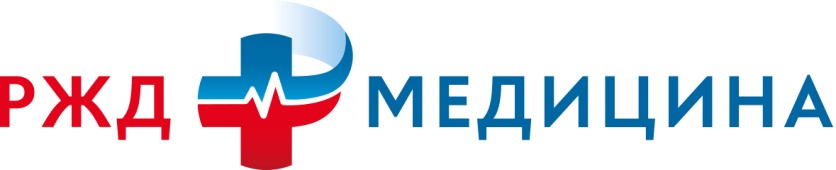 Частное  учреждение здравоохранения      «Больница «РЖД-Медицина»               города Волхов»187401, Ленинградская область, г. Волхов, ул. Воронежская д, 1       Тел./факс: (813) 63-722-27         www.ob-volhovstroy.ru   ИНН47020566989 КПП470201001ОГРН1044700531050 ОКПО01109176УТВЕРЖДАЮ:председатель комиссии ЧУЗ «РЖД-Медицина»г. Волхов»   ______________ Р.В.Марковиченко